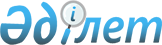 "Республикалық бюджеттен берілген кредиттерді, сондай-ақ мемлекет кепілдік берген қарыздардың шеңберінде республикалық бюджеттен оқшауландырылған қаражатты қайтару және қайта құрылымдау жөнінде комиссия құру туралы" Қазақстан Республикасы Премьер-Министрінің 2017 жылғы 15 қыркүйектегі № 134-ө өкіміне өзгерістер енгізу туралы
					
			Күшін жойған
			
			
		
					Қазақстан Республикасы Премьер-Министрінің 2019 жылғы 2 шілдедегі № 120-ө өкімі. Күші жойылды - Қазақстан Республикасы Үкіметінің 2023 жылғы 2 тамыздағы № 628 қаулысымен
      Ескерту. Күші жойылды - ҚР Үкіметінің 02.08.2023 № 628 қаулысымен.
      "Республикалық бюджеттен берілген кредиттерді, сондай-ақ мемлекет кепілдік берген қарыздардың шеңберінде республикалық бюджеттен оқшауландырылған қаражатты қайтару және қайта құрылымдау жөнінде комиссия құру туралы" Қазақстан Республикасы Премьер-Министрінің 2017 жылғы 15 қыркүйектегі № 134-ө өкіміне мынадай өзгерістер енгізілсін:
      көрсетілген өкіммен бекітілген Республикалық бюджеттен берілген кредиттерді, сондай-ақ мемлекет кепілдік берген қарыздардың шеңберінде республикалық бюджеттен оқшауландырылған қаражатты қайтару және қайта құрылымдау жөніндегі комиссия құрамында:
      "Қазақстан Республикасының Қаржы министрі, төраға" деген жол мынадай редакцияда жазылсын:
      "Қазақстан Республикасының Қаржы бірінші вице-министрі, төраға";
      "Қазақстан Республикасының Қаржы вице-министрі, төрағаның орынбасары" деген жол мынадай редакцияда жазылсын:
      "Қазақстан Республикасы Қаржы министрлігінің Бюджеттік кредиттеу, Қазақстан Республикасының Ұлттық қоры және қаржы секторы мәселелері бойынша өзара іс-қимыл департаментінің директоры, төрағаның орынбасары";
      "Қазақстан Республикасының Инвестициялар және даму бірінші вице-министрі" деген жол мынадай редакцияда жазылсын:
      "Қазақстан Республикасының Индустрия және инфрақұрылымдық даму бірінші вице-министрі";
      "Қазақстан Республикасы Қаржы министрлігінің Бюджеттік кредиттеу, Қазақстан Республикасының Ұлттық қоры және қаржы секторымен өзара іс-қимыл департаментінің директоры" деген жол алып тасталсын;
      "Активтерді оңалту және басқару компаниясы" акционерлік қоғамының басқарма төрағасы (келісім бойынша)" деген жол мынадай редакцияда жазылсын:
      "Проблемалық кредиттер қоры" акционерлік қоғамының басқарма төрағасының орынбасары (келісу бойынша)";
      көрсетілген өкіммен бекітілген Республикалық бюджеттен берілген кредиттерді, сондай-ақ мемлекет кепілдік берген қарыздардың шеңберінде республикалық бюджеттен оқшауландырылған қаражатты қайтару және қайта құрылымдау жөніндегі комиссия туралы ережеде:
      4-тармақ мынадай редакцияда жазылсын:
      "4. Комиссияның отырыстары қажеттілігіне қарай өткізіледі.".
					© 2012. Қазақстан Республикасы Әділет министрлігінің «Қазақстан Республикасының Заңнама және құқықтық ақпарат институты» ШЖҚ РМК
				
      Премьер-Министр

А. Мамин
